Dear reader, today I’ll talk about how to adapt to a new place, which means when you moved to some new place, or join a school using different language than you.By Ziqiu GaoIn the first part, I’d like to talk about the new location. Take me for example, I’m new in Europe and I found lots of difference from Asia. The first difference is culture; the key difference between Asia and Europe is the greeting, In Asia, greetings usually don’t involve direct physical contact. But in Europe, when greeting, you need to do cheek kiss: kiss someone‘s cheek three times. By the way, if you don’t want to do this, you could also use a normal greeting: just say hello. I never try to use this way when greeting my friends, maybe I will, because it looks like more kind and friendly, and is also proof to your good friends your passion. 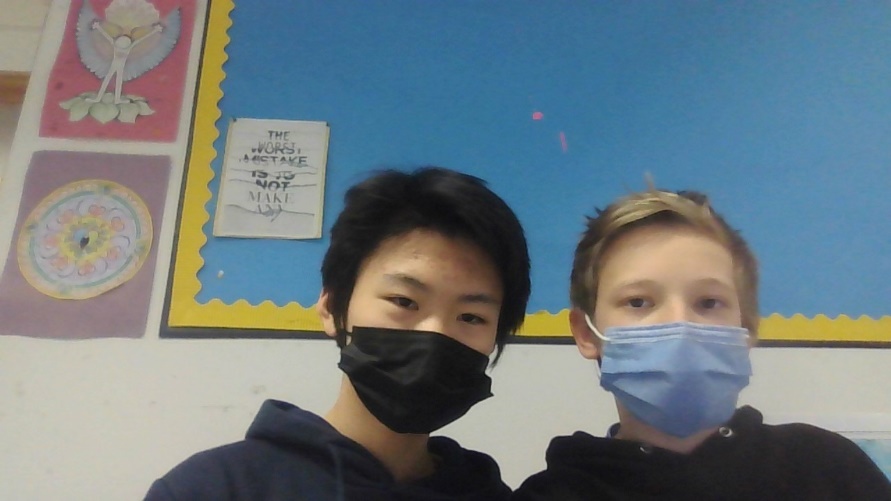 This is me with my new classmate.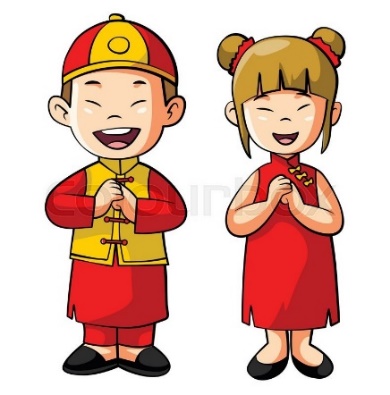 The next difference is about foods. In Europe, the staple food is meat and bread, For example, in France, lots of people like to use baguette as the staple food but in Asia, people favour wheat, such, it would be not easy to change your eating habits, but you still can try to cook some traditional food of your countries. That way, I find to adapt the food, and you could try to get used to the eating habits of new countries. By the way, you can always find your traditional food in Europe, but I still recommend when getting to a new place, try new things. Exploring different cultures is a part of life.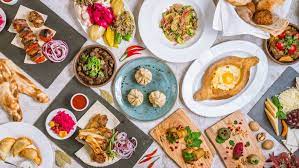 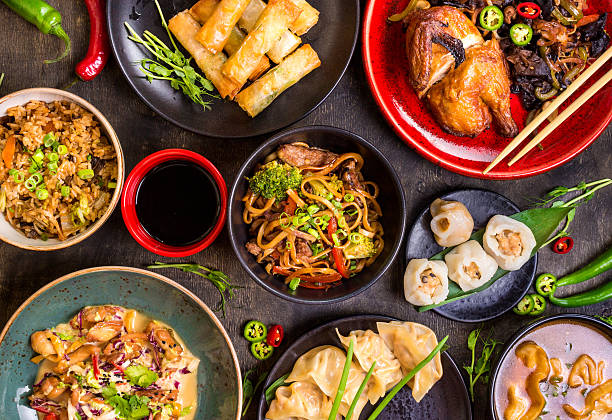 In the second part, I’d like to talk about language. For me, this is the first time I have tried to have some new friends, using different language than my own, and do more conversation with them. For example, your new partner using English, and you have to improve your English to understand his meaning, it’ll be good for you, because you could learn some new English knowledge from your partner. After that, if you have some free time, you could join some club for local language speaker to improve more.Another way is using movies and music. In recent years, streaming music and video is getting popular; if you would like to learn some new language, might as well try some new song, drama or movies in this language. When you watch these movies, you could try your best to understand what the movie is talking about. At the beginning, you could use translator to help you understand. In the third part, I’ll do a summary, if you come from Asia, adapting to European life could be more challenging; you can use these ways to help you improve your language skills, social relationship and explore new things. if you want to integrate to a new place, like school, company, or somethings else, just try to make friends, and try to use their favorite greeting way, use local language to make conversations is always useful. But remember, you could keep your personality, don’t go with the flow, then you can show people your charm, and they will like you,That is all, thanks for you reading, and I hope you can learn somethings from my article, and I wish you can have a good day! 